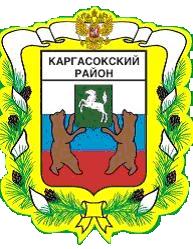 МУНИЦИПАЛЬНОЕ ОБРАЗОВАНИЕ «Каргасокский район»ТОМСКАЯ ОБЛАСТЬАДМИНИСТРАЦИЯ КАРГАСОКСКОГО РАЙОНАВ соответствии с пунктом 12 постановления Администрации Каргасокского района от 06.03.2018 г. № 40 «О комиссии по реализации жилищных программ на территории Каргасокского района, признании утратившими силу некоторых постановлений Администрации Каргасокского района»Утвердить протокол № 151 от 30.07.2020 года заседания комиссии по реализации целевых программ на территории Каргасокского района согласно приложению к настоящему распоряжению.УТВЕРЖДЕНраспоряжением АдминистрацииКаргасокского районаот __________ № ________ПриложениеАдминистрация Каргасокского районаПРОТОКОЛ30.07.2020                                                                                                                     № 151с. КаргасокЗаседания районной комиссии по реализации целевых программ на территории Каргасокского районаПОВЕСТКА ДНЯ: Рассмотрение достаточности доходов и иных денежных средств с целью участия семьи в мероприятии по обеспечению жильем молодых семей ведомственной целевой программы «Оказание государственной поддержки гражданам в обеспечении жильем и оплате жилищно-коммунальных услуг».Рассмотрение заявления семьи, на включение в состав участников мероприятия по обеспечению жильем молодых семей ведомственной целевой программы «Оказание государственной поддержки гражданам в обеспечении жильем и оплате жилищно-коммунальных услуг».1 ВопросДля рассмотрения оценки достаточности доходов и иных денежных средств с целью участия семьи в мероприятии по обеспечению жильем молодых семей ведомственной целевой программы «Оказание государственной поддержки гражданам в обеспечении жильем и оплате жилищно-коммунальных услуг» предоставили документы молодые семьи Екимовы (состав семьи 3 человека) и Гаусс (состав семьи 3 человека).В соответствии с Порядком и условиями признания молодой семьи, имеющей достаточные доходы, позволяющие получить кредит, либо иные денежные средства для оплаты расчетной (средней) стоимости жилья в части, превышающей размер предоставляемой социальной выплаты на приобретение жилого помещения или создания объекта индивидуального жилищного строительства, утвержденным постановлением Администрации Томской области от 26.04.2011 года № 118 а, произведена оценка доходов и иных денежных средств для признания молодых семей имеющих достаточные доходы либо иные денежные средства.В результате оценки можно принять решение о признании молодых семей Екимовых и Гаусс, имеющими достаточные доходы либо иные денежные средства.РЕШЕНИЕ:1. На основании произведенной оценки доходов и иных денежных средств признать молодых семей Екимовых (состав семьи 3 человека) и Гаусс (состав семьи 3 человека), имеющими достаточные доходы, позволяющие получить кредит, либо иные денежные средства для оплаты расчетной (средней) стоимости жилья в части, превышающей размер предоставляемой социальной выплаты на приобретение жилого помещения или создание объекта индивидуального жилищного строительства.2. Направить выписку из протокола молодой семье о принятом решении.2 ВопросНа участие в мероприятии по обеспечению жильем молодых семей ведомственной целевой программы «Оказание государственной поддержки гражданам в обеспечении жильем и оплате жилищно-коммунальных услуг» предоставила документы молодая семья Вставские (состав семьи 3 человека).Молодая семья признана молодой семьей, имеющей достаточные доходы, позволяющие получить кредит, либо иные денежные средства для оплаты расчетной (средней) стоимости жилья в части, превышающей размер предоставляемой социальной выплаты на приобретение жилого помещения или создание объекта индивидуального жилищного строительства.В связи с этим, предлагаю признать молодую семью Вставских (состав семьи 3 человека) участниками мероприятия по обеспечению жильем молодых семей ведомственной целевой программы «Оказание государственной поддержки гражданам в обеспечении жильем и оплате жилищно-коммунальных услуг» в соответствии с п. 6 Правил предоставления молодым семьям социальных выплат на приобретение (строительство) жилья и их использование, утвержденных Постановлением Правительства РФ от 17.12.2010 № 1050.РЕШЕНИЕ: 1). Признать участниками мероприятия по обеспечению жильем молодых семей ведомственной целевой программы «Оказание государственной поддержки гражданам в обеспечении жильем и оплате жилищно-коммунальных услуг» молодую семью Вставских.2). Направить выписку из протокола молодой семье о принятом решении.РАСПОРЯЖЕНИЕРАСПОРЯЖЕНИЕРАСПОРЯЖЕНИЕ___.___.2020  №___ с. Каргасокс. КаргасокОб утверждении протокола заседания комиссии по реализации жилищных программ на территории Каргасокского района № 151 от 30.07.2020 года Глава Каргасокского районаА.П. АщеуловО.А. Мельникова8(38253)2-13-54Председатель:Монголин С.В Секретарь:Мельникова О.А.Присутствовали:Шамраев А.Ф., Голещихина Т.А., Андрейчук Т.В.